บันทึกข้อความ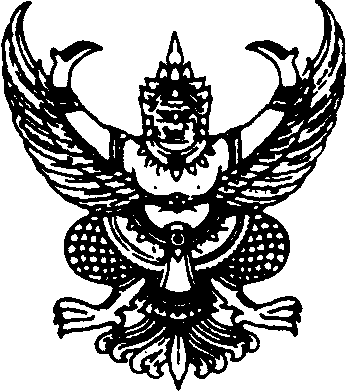 ส่วนราชการ  คณะ/หน่วยงาน                                                       โทร.  ที่              /               	วันที่     เรื่อง  ขอส่ง (ร่าง) รายงานวิจัยฉบับสมบูรณ์เรียน  คณบดี/ผู้บริหารหน่วยงาน.........................................................................................................................เอกสารแนบ	๑. (ร่าง) รายงานวิจัยฉบับสมบูรณ์	          จำนวน   ๒    เล่ม 	ข้าพเจ้า.........................................................................ตำแหน่ง...........................................................ขอส่ง (ร่าง) รายงานการวิจัยเรื่อง..............................................................................................................งบประมาณ..............................................บาท (...............................................บาทถ้วน) เพื่อให้ให้สถาบันวิจัยและพัฒนาดำเนินการส่ง (ร่าง) รายงานวิจัยฉบับสมบูรณ์ให้ผู้ทรงคุณวุฒิประเมินต่อไป 	 	     	จึงเรียนมาเพื่อโปรดพิจารณา					.......................................................                                        (...........................................................)      นักวิจัย